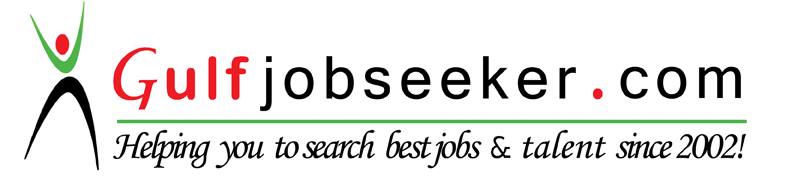 Contact HR Consultant for CV No: 340211E-mail:response@gulfjobseekers.com Website:http://www.gulfjobseeker.com/employer/cvdatabasepaid.php                  Personal DetailsNationality:          PakistaniDate of Birth: 	07 March 1989Marital status: 	MarriedLanguages:         English,Arabic Urdu and PashtooProfile SummaryGraduated in Diploma in nursing,  Post Basic specialization in cardiac Nursing and Post RN BscN “Very Good” with Honor and an “Excellent” 3 years   of experience as Medical Surgical and ER Nurse.02year  experience as Home care and Ambulance Nurse.LicensureProfessional Qualifications2013	- Post RN BS Nursing, Pakistan2011	- Post Basic Speciality in Cardiac Nursing, Pakistan2009  - Diploma in General Nursing,PakistanWork HistoryProcedures HandledVital signs taking.Emergency response.CPR (BLS).Parenteral administration and IV insertion and care.Wound care.Cardiac monitoring.Providing first aids.Oro/Nasopharyngeal airway insertion and suctioning.ECG taking and interpretation.Enema.Head-to-Toe assessment.Evaluation of care.Developing nursing care plan.Assisting ET tube insertion.Catheter insertion and care.Drug administration in several routes.Care of patients with chest tubes.Documentation and charting.Health teaching.Gastric gavage/lavage.Lumbar puncture assisting.NGT insertion and care.Other nursing procedures.Seminars and TrainingsCountryLicensing AuthorityYear ObtainedUAE - Abu Dhabi Health Authority Abu Dhabi.2015UAE Ministry of Health.2014PakistanPakistan Nursing Council Islamabad2010FROMTODetailsCountry14Sept 2014PresentPyramids Health Services – Nurse for Ambulance, Home care.Abu Dhabi, UAE03 March 201106 Jan 2014Jamal Noor Hospital Karachi Pakistan.PakistanDateDetailsLocation11 Nov 2014Basic Life Support.(BLS)UAE , Abu Dhabi.29 Nov 2014Infection Control.UAE, Abu Dhabi.27 Nov 2015International Patient Safety Goal.   (Symposium)Ain Al Khaleej Hospital.15 Jan 2016Infection Control Orientation.(Symposium)Ain Al Khaleej Hospital.19 Feb 2016 Pain Management.(Symposium)Ain Al Khaleej Hospital.